В соответствии с положением о краевом конкурсе «Воспитатель года Забайкалья - 2023» утвержденным приказом Министерства образования и науки Забайкальского края от 12.12.2022 № 1051, Положением об администрации муниципального района «Улётовский район» Забайкальского края, утверждённым решением Совета муниципального района «Улётовский район» Забайкальского края от 21.04.2017 № 380, в целях выявления профессионального и личностного развития педагогов, работающих в образовательных организациях, реализующих программы дошкольного образования муниципального района «Улётовский район» Забайкальского края, администрация муниципального района «Улётовский район» Забайкальского края  п о с т а н о в л я е т :1. Провести районный этап конкурса «Воспитатель года Забайкалья-2023» среди педагогов, работающих в образовательных организациях, реализующих программы дошкольного образования муниципального района «Улётовский район» Забайкальского края с 2 февраля 2023 года по 6 февраля 2023 года согласно Положению «Воспитатель года Забайкалья-2003» к настоящему постановлению.2. Утвердить Положение о проведении районного этапа конкурса «Воспитатель года Забайкалья-2023» согласно приложению 1 к настоящему постановлению.3. Утвердить состав организационного комитета согласно приложению 2 к настоящему постановлению.4. Методисту отдела образования и социальной политики администрации муниципального района «Улётовский район» (Трофимовой Е.С.) организовать проведение районного этапа конкурса «Воспитатель года Забайкалья-2023».5. Настоящее постановление официально опубликовать (обнародовать) на официальном сайте муниципального района «Улётовский район» в информационно-телекоммуникационной сети «Интернет» в разделе «Документы» - «Правовые акты администрации» и в разделе «Деятельность» - «Образование»  - «Дошкольное образование» -https://uletov.75.ru/.6. Контроль за исполнением настоящего постановления возложить на заместителя главы муниципального района «Улётовский район»                (C.В. Саранина).Глава муниципального района«Улётовский район»							А.И. СинкевичПриложение 1к постановлению администрациимуниципального района «Улётовский район»«____» января 2023 №_____/нПОЛОЖЕНИЕо проведении районного этапа  конкурса «Воспитатель года Забайкалья-2023»1.	Общие положения1.1. Настоящее положение определяет порядок организации и проведения районного этапа конкурса  «Воспитатель года Забайкалья– 2023» (далее – Конкурс), его организационное и методическое обеспечение, порядок участия в Конкурсе и определения победителей.2.	Цели и задачи конкурса2.1. Конкурс проводится в целях профессионального и личностного развития педагогов, работающих в образовательных организациях муниципального района «Улётовский район» Забайкальского края, реализующих программы дошкольного образования, выявление, поддержка и награждение лучших педагогических работников дошкольного образования, представление и распространение успешных педагогических практик в области дошкольного образования, совершенствования системы дошкольного образования Забайкальского края.3.	Участники Конкурса3.1. Участие в конкурсе принимают педагогические работники, являющиеся гражданами Российской Федерации, работающие в образовательных организациях муниципального района «Улётовский район» Забайкальского края, реализующих образовательные программы дошкольного образования независимо от их организационно-правовых форм.3.2. Для участия в конкурсе от каждой образовательной организации муниципального района «Улётовский район» Забайкальского края, реализующей образовательные программы дошкольного образования  делегируется один конкурсант – победитель районного этапа конкурса «Воспитатель года Забайкалья-2023».4.	Порядок проведения Конкурса4.1. Заявка на участие в районном этапе Конкурса (Приложение 1 к настоящему Положению) предоставляется в бумажном и электронном виде по адресу: otdelbr.soc.politiki.dohkobrru@mail.ru.4.2. Сроки подачи заявки на участие в конкурсе до 2 февраля 2023 года.Прием материалов Конкурса осуществляется согласно перечню: - заявка по форме (Приложение 1);- информационная карта в формате Word с включением скан-копии страницы с подписью конкурсанта (Приложение 2);- согласие участника районного конкурса «Воспитатель года Забайкалья–2023» на обработку персональных данных (Приложение 3);- фотография участника (книжная ориентация, формат файла: jpg или png, размер фотографии до 10 Мб).4.3. Победители конкурса на уровне образовательных учреждений принимают участие в районном этапе конкурса.5. Условия участия, требования к документам и материалам5.1. Участие в Конкурсе принимают педагогические работники со стажем педагогической работы не менее трех лет, работающие в образовательных организациях, реализующих образовательные программы дошкольного образования и осуществляющих свою деятельность на территории Забайкальского края.5.2. Кандидат не допускается к участию в Конкурсе, если:- не является гражданином Российской Федерации;- не является в момент подачи документов педагогическим работником образовательной организации, реализующей образовательные программы дошкольного образования;- занимает должность или исполняет обязанности руководителя/заместителя руководителя образовательной организации;- ранее участвовал в Конкурсе и с момента участия прошло менее трех лет;- представлен неполный комплект документов и материалов или в них содержатся недостоверные сведения;- заявка на участие в районном этапе Конкурса поступила позже установленного срока.5.3. Не подлежат рассмотрению материалы, подготовленные с нарушением требований к их оформлению и поступившие позднее 2 февраля 2023 года. 6. Порядок проведения районного Конкурса6.1. Районный Конкурс включает в себя два конкурных испытания: «Интернет-портфолио», «Визитная карточка «Я - педагог».6.1.1. Конкурсное испытание «Интернет-портфолио»Цель конкурсного испытания: демонстрация конкурсантом различных аспектов профессиональной деятельности с использованием информационно-коммуникационных технологий.          Формат конкурсного испытания: интернет-ресурс участника Конкурса (страница на интернет-сайте образовательной организации, в которой работает участник, или ссылка на личный сайт, размещенная на странице образовательной организации), на котором представлены методические разработки, материалы, отражающие опыт и специфику профессиональной деятельности конкурсанта, фото и видеоматериалы.Адрес интернет-ресурса вносится в информационную карту участника. Предоставляется только один интернет-адрес. Интернет-адрес должен быть активным при открытии посредством входа через любой распространенный браузер.Оценивание производится по 2 критериям. Каждый критерий раскрывается через совокупность показателей. Каждый показатель оценивается по шкале от 0 до 1 балла, где 0 баллов – «показатель не проявлен», 1 балл – «показатель проявлен». Максимальная оценка за конкурсное испытание «Интернет-портфолио» – 10 баллов.Критерии и показатели оценки конкурсного испытания6.1.2. Конкурсное испытание «Визитная карточка «Я – педагог»Цель: демонстрация конкурсантом профессиональных достижений с использованием информационно-коммуникационных технологий.Формат конкурсного испытания: видеоролик продолжительностью до 3 минут. Видеоролик должен содержать информацию о достижениях конкурсанта в профессиональной и общественной деятельности, отражать его профессиональную культуру, демонстрировать современные способы педагогической деятельности.Технические требования к видеоролику: - продолжительность видеоролика не более 3 минут, с возможностью воспроизведения на большом количестве современных цифровых устройств: AVI, MPEG, MKV, WMV, FLV, FullHD и др.; - качество не ниже 360 px; - видеоролик должен быть оформлен информационной заставкой с указанием Ф.И.О. педагога, образовательной организации, района, населенного пункта.Необходимо разместить видеоролик в одном из облачных файлохранилищ и указать на него прямую ссылку в соответствующем поле информационной карты.Оценивание производится по 2 критериям. Каждый критерий раскрывается через совокупность показателей. Каждый показатель оценивается по шкале от 0 до 1 балла, где 0 баллов – «показатель не проявлен», 1 балл – «показатель проявлен». Максимальная оценка за конкурсное испытание «Визитная карточка «Я – педагог» – 6 баллов.Критерии и показатели оценки конкурсного испытания:7. Организация работы жюри7.1. Районный этап конкурса проводится организационным комитетом, состав которого утверждается постановлением администрации муниципального района «Улётовский район» Забайкальского края.7.2. Результаты оформляются протоколом, и подписывается председателем организационного комитета и всеми членами организационного комитета.7.3. Решение организационного комитета  окончательно и пересмотру не подлежит.7.4. Результаты районного конкурса будут опубликованы через средства массовой информации после 6 февраля 2023 года.8. Награждение победителей конкурса7.1. По завершении районного  конкурса и на основании протокола организационного комитета победители награждаются грамотами и призами.7.2. Победитель районного этапа направляется на участие в краевом конкурсе «Воспитатель года Забайкалья– 2023».Приложение 1к положению о проведениирайонного этапа конкурса«Воспитатель года Забайкалья-2023»ЗАЯВКАФ.И.О.педагога_______________________________________________________________________________________________________________________(ФИО в родительном падеже)____________________________________________________________________________________________________________________________________(наименование дошкольного образовательного учреждения)ЗаявлениеЯ________________________________________________________________,(фамилия, имя, отчество)даю согласие на участие в районном конкурсе «Воспитатель года Забайкалья -2023» и внесение сведений, указанных в информационной карте участника конкурса. «____» _________20____ г. ____________________(подпись)Приложение 2к положению о проведениирайонного этапа конкурса«Воспитатель года Забайкалья-2023»Информационная карта участника конкурса профессионального мастерства«Воспитатель года Забайкалья-2023»______________________________________________(фамилия)______________________________________________(имя, отчество)____________________________________________(район)Правильность сведений, представленных в информационной карте, подтверждаю: _________________________________________( _________)                                  (фамилия, имя, отчество участника)                              (подпись)«____» ____________ 20____ гПриложение 3к положению о проведениирайонного этапа конкурса«Воспитатель года Забайкалья-2023»СОГЛАСИЕсубъекта персональных данных (заявителя) на обработку персональных данных«___»____________г.В соответствии с Федеральным законом от 27.07.2006 г. № 152-ФЗ «О персональных данных» я,_______________________________________________________,(фамилия, имя, отчество полностью)Паспорт серия_____________ №________выдан ____________________________________________________________________________«___»____________года,(кем и когда выдан паспорт)проживающий (ая) по адресу_______________________________________________________________________________________________________________________свободно, своей волей и в своем интересе даю согласие уполномоченным должностным (далее - Организатор) с использованием средств автоматизации и/или без использования таких средств (Согласие).Настоящее Согласие предоставляется:□ на обработку моих персональных данных (сбор, запись, систематизацию, накопление, хранение, уточнение (обновление, изменение), извлечение, использование, обезличивание, блокирование, удаление, уничтожение с использованием средств автоматизации или без использования таких средств)□ на обработку моих персональных данных Организатору□ на раскрытие персональных данных Оператору, уполномоченному Организатором на обработку персональных данных□ на раскрытие персональных данных неопределенному кругу лиц□ на включение моих персональных данных в общедоступные источники (публикацию)□ на обработку моих персональных данных, относящихся к специальным категориям, и их распространение (раскрытие неопределенному кругу лиц)□ на принятие решений, порождающих юридические последствия в отношении меня или иным образом затрагивающее мои права и законные интересы, на основании исключительно автоматизированной обработки моих персональных данных.Данное согласие распространяется на следующую информацию: фамилия, имя, отчество (в том числе предыдущие фамилии, имена и (или) отчества, в случае их изменения); число, месяц, год рождения; пол; адрес и дата регистрации по месту жительства (месту пребывания), адрес фактического проживания; номер контактного телефона или сведения о других способах связи; реквизиты страхового свидетельства обязательного пенсионного страхования; идентификационный номер налогоплательщика; иные персональные данные, необходимые для достижения целей, предусмотренных законодательными и иными нормативными правовыми актами Российской Федерации.Настоящее Согласие может быть отозвано путем направления мной соответствующего запроса в адрес Организатора.В случае неправомерного использования предоставленных мною персональных данных Согласие отзывается моим письменным заявлением.Данное Согласие действуетс «_____»______________________г. по «_____»_________________________г.________________________________________________     (Ф.И.О., подпись лица, давшего согласие)*В свободных полях проставляются галочки. Документ сканируется.Приложение 2к постановлению администрациимуниципального района «Улётовский район»«____» января 2023 №___/нСОСТАВОрганизационного комитета районного этапа конкурса«Воспитатель года Забайкалья-2023»Председатель организационного комитета:Трофимова Елена Сергеевна – методист;Члены организационного комитета:Васенина Евгения Игоревна – ведущий специалист (по согласованию);Страмилова Анна Сергеевна – заведующий методическим кабинетом;Жапова Татьяна Николаевна – начальник отдела образования и социальной политики администрации муниципального района «Улётовский район»;Дружинина Юлия Вячеславовна – ведущий специалист отдела образования и социальной политики администрации муниципального района «Улётовский район» (по согласованию).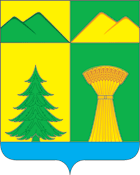 АДМИНИСТРАЦИЯ МУНИЦИПАЛЬНОГО РАЙОНА«УЛЁТОВСКИЙ РАЙОН»ЗАБАЙКАЛЬСКОГО КРАЯПОСТАНОВЛЕНИЕАДМИНИСТРАЦИЯ МУНИЦИПАЛЬНОГО РАЙОНА«УЛЁТОВСКИЙ РАЙОН»ЗАБАЙКАЛЬСКОГО КРАЯПОСТАНОВЛЕНИЕАДМИНИСТРАЦИЯ МУНИЦИПАЛЬНОГО РАЙОНА«УЛЁТОВСКИЙ РАЙОН»ЗАБАЙКАЛЬСКОГО КРАЯПОСТАНОВЛЕНИЕАДМИНИСТРАЦИЯ МУНИЦИПАЛЬНОГО РАЙОНА«УЛЁТОВСКИЙ РАЙОН»ЗАБАЙКАЛЬСКОГО КРАЯПОСТАНОВЛЕНИЕ«     » января 2023 года«     » января 2023 года№       /нс.УлётыО проведении районного этапа конкурса «Воспитатель года Забайкалья-2023» О проведении районного этапа конкурса «Воспитатель года Забайкалья-2023» О проведении районного этапа конкурса «Воспитатель года Забайкалья-2023» О проведении районного этапа конкурса «Воспитатель года Забайкалья-2023» №Критерии№	ПоказателиБаллы1Содержательностьи практическаязначимостьматериалов1.1содержание материалов ориентировано на различные категории участников образовательных отношений0-11Содержательностьи практическаязначимостьматериалов1.2содержание материалов отражает основные направления развития детей в соответствии с требованиями ФГОС ДО0-11Содержательностьи практическаязначимостьматериалов1.3материалы имеют практико-ориентированный характер0-11Содержательностьи практическаязначимостьматериалов1.4материалы представляют интерес для профессионального сообщества0-11Содержательностьи практическаязначимостьматериалов1.5представлены полезные ссылки на ресурсы, посвященные вопросам дошкольного образования0-12Характеристикиресурса2.1обеспечены четкая структура представления материалов и удобство навигации0-12Характеристикиресурса2.2предусмотрена возможность осуществления «обратной связи»0-12Характеристикиресурса2.3используются разные формы представления информации (текстовая, числовая, графическая, аудио, видео и др.)0-12Характеристикиресурса2.4материалы регулярно обновляются0-12Характеристикиресурса2.5отсутствуют орфографические, пунктуационные и грамматические ошибки0-1Итоговый балл0-10№№Критерии№№	ПоказателиБаллы111Информативностьи содержательность1.1демонстрируются профессиональные достижения педагога в работе с воспитанниками, родителями (законными представителями) воспитанников, коллегами0-1111Информативностьи содержательность1.2демонстрируются интересы и увлечения педагога, связанные с профессиональной деятельностью0-1111Информативностьи содержательность1.3демонстрируется индивидуальный стильпрофессиональной деятельности иоригинальность0-122Представлениеинформации2.1соблюдается соответствие видеорядасодержанию0-122Представлениеинформации2.2видеоряд, композиция и содержание интересны и оригинальны0-122Представлениеинформации2.3.соблюдается временной регламентконкурсного испытания0-1 Итоговый балл0-61. Общие сведения1. Общие сведенияНаселенный пунктМесто работы (наименование образовательной организации   в соответствии с Уставом)Занимаемая должность  (в соответствии с записью в трудовой книжке)Дата рождения (день, месяц, год)Место рожденияДомашний адрес с индексомДомашний телефон с междугородним кодомМобильный телефонЛичная электронная почтаВозраст дошкольников (группа)     2. Работа     2. РаботаОбщий трудовой и педагогический стаж (полных лет на момент заполнения анкеты)Общий педагогический стаж (полных лет намомент заполнения)Дата установления квалификационнойкатегории (если она имеется), какой именнокатегорииПочетные звания и награды (наименованияи даты получения в соответствии с записямив трудовой книжке)Послужной список (места и сроки работыза последние 5 лет) 3В каких возрастных группах в настоящеевремя работаетеЧленство в Профсоюзе (наименование, датавступления)Участие в работе методическогообъединенияРабочий адрес с индексомРабочий телефон/факс3. Образование3. ОбразованиеНазвание и год окончания учреждения профессионального образованияСпециальность, квалификация по  дипломуДополнительное профессиональное  образование за последние три года  (наименования образовательных программ, модулей, стажировок и т. п., места и сроки их получения)Знание иностранных языков (укажите уровень владения)Наличие ученой степени, группа научныхспециальностейНазвание диссертационной работы (работ)Основные публикации (в т.ч. брошюры,книги)Аттестационная категорияАдрес сайта образовательной организации всети «Интернет»4. Конкурсное испытание заочного тура «Интернет-портфолио»4. Конкурсное испытание заочного тура «Интернет-портфолио»Адрес персонального интернет-ресурса(обязательно с протоколом http:// илиhttps://)Ссылка на интернет-ресурс5. Общественная деятельность5. Общественная деятельностьУчастие в общественных организациях(наименование, направление деятельности идата вступления)Участие в деятельности управляющегосовета образовательной организацииУчастие в разработке и реализациимуниципальных, региональных,федеральных, международных программ ипроектов (с указанием статуса участия)6. Семья6. СемьяСемейное положениеДети (пол, имена и возраст)7. Досуг7. ДосугХоббиСпортивные увлеченияСценические таланты8. Контакты8. КонтактыМобильный телефон9. Документы9. ДокументыПаспорт (серия, номер, кем и когда выдан)ИННИННСвидетельство пенсионного государственного страхования10. Информация для размещения на сайте Конкурса10. Информация для размещения на сайте КонкурсаПедагогическое кредоПочему мне нравится работать в ДОО?Профессиональные и личностные ценности, наиболее Вам близкиеСведения об участнике конкурса, нераскрытые предыдущими разделами (не более 500 слов)Миссия воспитателя11. Фотоматериалы11. ФотоматериалыПортретная фотография (354×472 пикселей, формат pdf, jpg, png, gif, разрешение 300 dpi., неболее 100 КБ)Портретная фотография (354×472 пикселей, формат pdf, jpg, png, gif, разрешение 300 dpi., неболее 100 КБ)Жанровая фотография (с учебного занятия, внеклассного мероприятия, педагогическогосовещания и т.п.) (размер загружаемых файлов не должен превышать 1 Мб)Жанровая фотография (с учебного занятия, внеклассного мероприятия, педагогическогосовещания и т.п.) (размер загружаемых файлов не должен превышать 1 Мб)